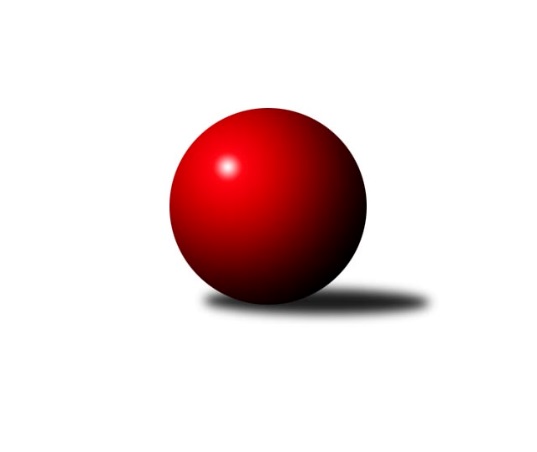 Č.4Ročník 2018/2019	29.5.2024 1. KLZ 2018/2019Statistika 4. kolaTabulka družstev:		družstvo	záp	výh	rem	proh	skore	sety	průměr	body	plné	dorážka	chyby	1.	KC Zlín	5	4	1	0	25.5 : 14.5 	(69.0 : 51.0)	3205	9	2178	1027	36	2.	KK Slavia Praha	4	4	0	0	24.0 : 8.0 	(59.0 : 37.0)	3304	8	2190	1113	24	3.	KK Slovan Rosice	4	3	0	1	22.0 : 10.0 	(58.0 : 38.0)	3287	6	2189	1098	19.5	4.	SKK Rokycany	4	3	0	1	19.0 : 13.0 	(50.5 : 45.5)	3201	6	2162	1040	30	5.	KK Blansko	4	2	1	1	19.0 : 13.0 	(50.5 : 45.5)	3015	5	2032	983	29.8	6.	SKK Náchod	4	1	2	1	16.0 : 16.0 	(47.0 : 49.0)	3249	4	2185	1065	28.3	7.	TJ Spartak Přerov	4	1	1	2	17.0 : 15.0 	(50.5 : 45.5)	3254	3	2210	1045	29.8	8.	SKK Jičín	5	1	1	3	15.5 : 24.5 	(56.5 : 63.5)	3097	3	2109	988	42	9.	KK Zábřeh	4	1	0	3	10.5 : 21.5 	(37.5 : 58.5)	3134	2	2116	1018	35.8	10.	TJ Loko České Budějovice	4	1	0	3	10.5 : 21.5 	(36.5 : 59.5)	3128	2	2168	960	50	11.	TJ Sokol Duchcov	4	1	0	3	10.0 : 22.0 	(40.5 : 55.5)	3177	2	2158	1020	34.8	12.	KK Konstruktiva Praha	4	0	0	4	11.0 : 21.0 	(44.5 : 51.5)	3083	0	2132	951	39.8Tabulka doma:		družstvo	záp	výh	rem	proh	skore	sety	průměr	body	maximum	minimum	1.	KC Zlín	3	2	1	0	15.0 : 9.0 	(41.0 : 31.0)	3091	5	3158	3048	2.	KK Slavia Praha	2	2	0	0	14.0 : 2.0 	(35.0 : 13.0)	3336	4	3356	3315	3.	KK Blansko	2	2	0	0	13.0 : 3.0 	(31.0 : 17.0)	3277	4	3290	3263	4.	SKK Rokycany	2	2	0	0	12.0 : 4.0 	(32.0 : 16.0)	3281	4	3326	3235	5.	KK Slovan Rosice	2	1	0	1	11.0 : 5.0 	(30.5 : 17.5)	3327	2	3335	3318	6.	TJ Loko České Budějovice	2	1	0	1	8.5 : 7.5 	(22.5 : 25.5)	3179	2	3199	3158	7.	SKK Náchod	2	1	0	1	8.0 : 8.0 	(26.5 : 21.5)	3281	2	3287	3275	8.	KK Zábřeh	2	1	0	1	7.5 : 8.5 	(22.5 : 25.5)	3113	2	3169	3056	9.	TJ Sokol Duchcov	2	1	0	1	7.0 : 9.0 	(22.0 : 26.0)	3274	2	3364	3184	10.	TJ Spartak Přerov	2	0	1	1	7.0 : 9.0 	(24.0 : 24.0)	3261	1	3307	3214	11.	SKK Jičín	2	0	1	1	6.0 : 10.0 	(22.5 : 25.5)	3080	1	3156	3003	12.	KK Konstruktiva Praha	2	0	0	2	6.0 : 10.0 	(21.5 : 26.5)	3116	0	3122	3109Tabulka venku:		družstvo	záp	výh	rem	proh	skore	sety	průměr	body	maximum	minimum	1.	KK Slovan Rosice	2	2	0	0	11.0 : 5.0 	(27.5 : 20.5)	3267	4	3292	3241	2.	KC Zlín	2	2	0	0	10.5 : 5.5 	(28.0 : 20.0)	3262	4	3343	3181	3.	KK Slavia Praha	2	2	0	0	10.0 : 6.0 	(24.0 : 24.0)	3288	4	3424	3151	4.	TJ Spartak Přerov	2	1	0	1	10.0 : 6.0 	(26.5 : 21.5)	3251	2	3347	3155	5.	SKK Náchod	2	0	2	0	8.0 : 8.0 	(20.5 : 27.5)	3234	2	3301	3166	6.	SKK Rokycany	2	1	0	1	7.0 : 9.0 	(18.5 : 29.5)	3162	2	3288	3035	7.	SKK Jičín	3	1	0	2	9.5 : 14.5 	(34.0 : 38.0)	3103	2	3228	2991	8.	KK Blansko	2	0	1	1	6.0 : 10.0 	(19.5 : 28.5)	2885	1	3219	2550	9.	KK Konstruktiva Praha	2	0	0	2	5.0 : 11.0 	(23.0 : 25.0)	3067	0	3135	2998	10.	TJ Sokol Duchcov	2	0	0	2	3.0 : 13.0 	(18.5 : 29.5)	3129	0	3133	3125	11.	KK Zábřeh	2	0	0	2	3.0 : 13.0 	(15.0 : 33.0)	3145	0	3152	3137	12.	TJ Loko České Budějovice	2	0	0	2	2.0 : 14.0 	(14.0 : 34.0)	3102	0	3114	3090Tabulka podzimní části:		družstvo	záp	výh	rem	proh	skore	sety	průměr	body	doma	venku	1.	KC Zlín	5	4	1	0	25.5 : 14.5 	(69.0 : 51.0)	3205	9 	2 	1 	0 	2 	0 	0	2.	KK Slavia Praha	4	4	0	0	24.0 : 8.0 	(59.0 : 37.0)	3304	8 	2 	0 	0 	2 	0 	0	3.	KK Slovan Rosice	4	3	0	1	22.0 : 10.0 	(58.0 : 38.0)	3287	6 	1 	0 	1 	2 	0 	0	4.	SKK Rokycany	4	3	0	1	19.0 : 13.0 	(50.5 : 45.5)	3201	6 	2 	0 	0 	1 	0 	1	5.	KK Blansko	4	2	1	1	19.0 : 13.0 	(50.5 : 45.5)	3015	5 	2 	0 	0 	0 	1 	1	6.	SKK Náchod	4	1	2	1	16.0 : 16.0 	(47.0 : 49.0)	3249	4 	1 	0 	1 	0 	2 	0	7.	TJ Spartak Přerov	4	1	1	2	17.0 : 15.0 	(50.5 : 45.5)	3254	3 	0 	1 	1 	1 	0 	1	8.	SKK Jičín	5	1	1	3	15.5 : 24.5 	(56.5 : 63.5)	3097	3 	0 	1 	1 	1 	0 	2	9.	KK Zábřeh	4	1	0	3	10.5 : 21.5 	(37.5 : 58.5)	3134	2 	1 	0 	1 	0 	0 	2	10.	TJ Loko České Budějovice	4	1	0	3	10.5 : 21.5 	(36.5 : 59.5)	3128	2 	1 	0 	1 	0 	0 	2	11.	TJ Sokol Duchcov	4	1	0	3	10.0 : 22.0 	(40.5 : 55.5)	3177	2 	1 	0 	1 	0 	0 	2	12.	KK Konstruktiva Praha	4	0	0	4	11.0 : 21.0 	(44.5 : 51.5)	3083	0 	0 	0 	2 	0 	0 	2Tabulka jarní části:		družstvo	záp	výh	rem	proh	skore	sety	průměr	body	doma	venku	1.	TJ Spartak Přerov	0	0	0	0	0.0 : 0.0 	(0.0 : 0.0)	0	0 	0 	0 	0 	0 	0 	0 	2.	TJ Sokol Duchcov	0	0	0	0	0.0 : 0.0 	(0.0 : 0.0)	0	0 	0 	0 	0 	0 	0 	0 	3.	SKK Rokycany	0	0	0	0	0.0 : 0.0 	(0.0 : 0.0)	0	0 	0 	0 	0 	0 	0 	0 	4.	SKK Náchod	0	0	0	0	0.0 : 0.0 	(0.0 : 0.0)	0	0 	0 	0 	0 	0 	0 	0 	5.	TJ Loko České Budějovice	0	0	0	0	0.0 : 0.0 	(0.0 : 0.0)	0	0 	0 	0 	0 	0 	0 	0 	6.	SKK Jičín	0	0	0	0	0.0 : 0.0 	(0.0 : 0.0)	0	0 	0 	0 	0 	0 	0 	0 	7.	KK Zábřeh	0	0	0	0	0.0 : 0.0 	(0.0 : 0.0)	0	0 	0 	0 	0 	0 	0 	0 	8.	KK Konstruktiva Praha	0	0	0	0	0.0 : 0.0 	(0.0 : 0.0)	0	0 	0 	0 	0 	0 	0 	0 	9.	KK Slovan Rosice	0	0	0	0	0.0 : 0.0 	(0.0 : 0.0)	0	0 	0 	0 	0 	0 	0 	0 	10.	KC Zlín	0	0	0	0	0.0 : 0.0 	(0.0 : 0.0)	0	0 	0 	0 	0 	0 	0 	0 	11.	KK Slavia Praha	0	0	0	0	0.0 : 0.0 	(0.0 : 0.0)	0	0 	0 	0 	0 	0 	0 	0 	12.	KK Blansko	0	0	0	0	0.0 : 0.0 	(0.0 : 0.0)	0	0 	0 	0 	0 	0 	0 	0 Zisk bodů pro družstvo:		jméno hráče	družstvo	body	zápasy	v %	dílčí body	sety	v %	1.	Olga Hejhalová 	KK Slavia Praha 	4	/	4	(100%)	14	/	16	(88%)	2.	Anna Mašlaňová 	TJ Spartak Přerov 	4	/	4	(100%)	12	/	16	(75%)	3.	Martina Ančincová 	KC Zlín 	4	/	4	(100%)	11.5	/	16	(72%)	4.	Lucie Vaverková 	KK Slovan Rosice 	3	/	3	(100%)	11	/	12	(92%)	5.	Tereza Buďová 	KK Blansko  	3	/	3	(100%)	9	/	12	(75%)	6.	Denisa Pytlíková 	SKK Rokycany 	3	/	4	(75%)	11.5	/	16	(72%)	7.	Bohdana Jankových 	KC Zlín 	3	/	4	(75%)	11.5	/	16	(72%)	8.	Terezie Krákorová 	SKK Rokycany 	3	/	4	(75%)	11	/	16	(69%)	9.	Alena Kantnerová 	KK Slovan Rosice 	3	/	4	(75%)	10.5	/	16	(66%)	10.	Vlasta Kohoutová 	KK Slavia Praha 	3	/	4	(75%)	10.5	/	16	(66%)	11.	Jitka Killarová 	KK Zábřeh 	3	/	4	(75%)	10	/	16	(63%)	12.	Simona Koutníková 	TJ Sokol Duchcov 	3	/	4	(75%)	10	/	16	(63%)	13.	Michaela Zajacová 	KK Blansko  	3	/	4	(75%)	8	/	16	(50%)	14.	Zdeňka Ševčíková 	KK Blansko  	3	/	4	(75%)	8	/	16	(50%)	15.	Zuzana Machalová 	TJ Spartak Přerov 	3	/	4	(75%)	7	/	16	(44%)	16.	Kristýna Zimáková 	KC Zlín 	2	/	2	(100%)	8	/	8	(100%)	17.	Edita Koblížková 	KK Konstruktiva Praha  	2	/	2	(100%)	6	/	8	(75%)	18.	Eva Dosedlová 	KK Slovan Rosice 	2	/	2	(100%)	5	/	8	(63%)	19.	Lucie Moravcová 	SKK Náchod 	2	/	3	(67%)	10	/	12	(83%)	20.	Marie Říhová 	SKK Jičín 	2	/	3	(67%)	9	/	12	(75%)	21.	Vladimíra Šťastná 	KK Slavia Praha 	2	/	3	(67%)	9	/	12	(75%)	22.	Monika Hercíková 	SKK Jičín 	2	/	3	(67%)	7.5	/	12	(63%)	23.	Helena Gruszková 	KK Slavia Praha 	2	/	3	(67%)	7	/	12	(58%)	24.	Kateřina Fajdeková 	TJ Spartak Přerov 	2	/	3	(67%)	7	/	12	(58%)	25.	Markéta Ptáčková 	KK Blansko  	2	/	3	(67%)	6.5	/	12	(54%)	26.	Lenka Horňáková 	KK Zábřeh 	2	/	3	(67%)	6	/	12	(50%)	27.	Lenka Kubová 	KK Zábřeh 	2	/	3	(67%)	6	/	12	(50%)	28.	Daniela Pochylová 	SKK Rokycany 	2	/	3	(67%)	5.5	/	12	(46%)	29.	Michaela Provazníková 	SKK Rokycany 	2	/	3	(67%)	5	/	12	(42%)	30.	Barbora Janyšková 	TJ Spartak Přerov 	2	/	4	(50%)	12	/	16	(75%)	31.	Natálie Topičová 	KK Slovan Rosice 	2	/	4	(50%)	11	/	16	(69%)	32.	Lenka Kalová st.	KK Blansko  	2	/	4	(50%)	10.5	/	16	(66%)	33.	Nikol Plačková 	TJ Sokol Duchcov 	2	/	4	(50%)	10	/	16	(63%)	34.	Martina Hrdinová 	SKK Náchod 	2	/	4	(50%)	9	/	16	(56%)	35.	Aneta Cvejnová 	SKK Náchod 	2	/	4	(50%)	8.5	/	16	(53%)	36.	Šárka Marková 	KK Slavia Praha 	2	/	4	(50%)	8	/	16	(50%)	37.	Andrea Axmanová 	KK Slovan Rosice 	2	/	4	(50%)	7.5	/	16	(47%)	38.	Iva Rosendorfová 	KK Slovan Rosice 	2	/	4	(50%)	7.5	/	16	(47%)	39.	Martina Zimáková 	KC Zlín 	2	/	4	(50%)	7.5	/	16	(47%)	40.	Kristýna Juráková 	KK Slavia Praha 	2	/	4	(50%)	6	/	16	(38%)	41.	Michaela Nožičková 	SKK Jičín 	2	/	4	(50%)	5	/	16	(31%)	42.	Helena Šamalová 	SKK Jičín 	2	/	5	(40%)	11	/	20	(55%)	43.	Helena Daňková 	KK Blansko  	1	/	1	(100%)	4	/	4	(100%)	44.	Petra Najmanová 	KK Konstruktiva Praha  	1	/	1	(100%)	4	/	4	(100%)	45.	Michaela Rubášová 	SKK Rokycany 	1	/	1	(100%)	3	/	4	(75%)	46.	Eva Kopřivová 	KK Konstruktiva Praha  	1	/	1	(100%)	3	/	4	(75%)	47.	Michaela Kučerová 	KK Slavia Praha 	1	/	1	(100%)	3	/	4	(75%)	48.	Hana Stehlíková 	KC Zlín 	1	/	1	(100%)	3	/	4	(75%)	49.	Lenka Findejsová 	SKK Rokycany 	1	/	1	(100%)	3	/	4	(75%)	50.	Nina Brožková 	SKK Náchod 	1	/	1	(100%)	2.5	/	4	(63%)	51.	Markéta Hofmanová 	TJ Sokol Duchcov 	1	/	1	(100%)	2	/	4	(50%)	52.	Naděžda Dobešová 	KK Slovan Rosice 	1	/	1	(100%)	2	/	4	(50%)	53.	Ilona Bezdíčková 	SKK Náchod 	1	/	1	(100%)	2	/	4	(50%)	54.	Renata Šimůnková 	SKK Náchod 	1	/	1	(100%)	2	/	4	(50%)	55.	Martina Starecki 	KK Konstruktiva Praha  	1	/	2	(50%)	5	/	8	(63%)	56.	Michaela Matlachová 	KC Zlín 	1	/	2	(50%)	5	/	8	(63%)	57.	Adéla Kolaříková 	TJ Sokol Duchcov 	1	/	2	(50%)	4	/	8	(50%)	58.	Eliška Boučková 	SKK Náchod 	1	/	2	(50%)	4	/	8	(50%)	59.	Magda Winterová 	KK Slovan Rosice 	1	/	2	(50%)	3.5	/	8	(44%)	60.	Milada Šafránková 	TJ Loko České Budějovice  	1	/	2	(50%)	3.5	/	8	(44%)	61.	Lucie Nevřivová 	KK Blansko  	1	/	2	(50%)	3	/	8	(38%)	62.	Jana Čiháková 	KK Konstruktiva Praha  	1	/	2	(50%)	3	/	8	(38%)	63.	Martina Janyšková 	TJ Spartak Přerov 	1	/	2	(50%)	3	/	8	(38%)	64.	Hana Kovářová 	KK Konstruktiva Praha  	1	/	2	(50%)	3	/	8	(38%)	65.	Lucie Vrecková 	TJ Loko České Budějovice  	1	/	2	(50%)	2	/	8	(25%)	66.	Veronika Horková 	SKK Rokycany 	1	/	3	(33%)	5.5	/	12	(46%)	67.	Dita Trochtová 	KC Zlín 	1	/	3	(33%)	5	/	12	(42%)	68.	Romana Švubová 	KK Zábřeh 	1	/	3	(33%)	5	/	12	(42%)	69.	Monika Pavelková 	TJ Spartak Přerov 	1	/	3	(33%)	4.5	/	12	(38%)	70.	Tereza Chlumská 	KK Konstruktiva Praha  	1	/	3	(33%)	4	/	12	(33%)	71.	Barbora Ambrová 	TJ Sokol Duchcov 	1	/	4	(25%)	9	/	16	(56%)	72.	Dana Viková 	SKK Jičín 	1	/	4	(25%)	8	/	16	(50%)	73.	Marie Kolářová 	SKK Jičín 	1	/	4	(25%)	5	/	16	(31%)	74.	Nikola Portyšová 	SKK Náchod 	1	/	4	(25%)	5	/	16	(31%)	75.	Marcela Balvínová 	KK Zábřeh 	0.5	/	2	(25%)	2	/	8	(25%)	76.	Denisa Kroupová 	SKK Jičín 	0.5	/	3	(17%)	4	/	12	(33%)	77.	Veronika Kulová 	TJ Loko České Budějovice  	0	/	1	(0%)	2	/	4	(50%)	78.	Ivana Kaanová 	KK Slavia Praha 	0	/	1	(0%)	1.5	/	4	(38%)	79.	Zdeňa Štruplová 	TJ Loko České Budějovice  	0	/	1	(0%)	1.5	/	4	(38%)	80.	Zuzana Slovenčíková 	KC Zlín 	0	/	1	(0%)	1	/	4	(25%)	81.	Alena Čampulová 	TJ Loko České Budějovice  	0	/	1	(0%)	1	/	4	(25%)	82.	Iva Molová 	TJ Loko České Budějovice  	0	/	1	(0%)	1	/	4	(25%)	83.	Kateřina Kotoučová 	KK Konstruktiva Praha  	0	/	1	(0%)	1	/	4	(25%)	84.	Olga Ollingerová 	KK Zábřeh 	0	/	1	(0%)	0	/	4	(0%)	85.	Kateřina Ambrová 	TJ Sokol Duchcov 	0	/	1	(0%)	0	/	4	(0%)	86.	Miroslava Žáková 	TJ Sokol Duchcov 	0	/	1	(0%)	0	/	4	(0%)	87.	Alena Šedivá 	SKK Jičín 	0	/	2	(0%)	3	/	8	(38%)	88.	Aneta Kubešová 	TJ Spartak Přerov 	0	/	2	(0%)	2	/	8	(25%)	89.	Miroslava Vondrušová 	TJ Loko České Budějovice  	0	/	2	(0%)	2	/	8	(25%)	90.	Naděžda Musilová 	KK Blansko  	0	/	2	(0%)	1.5	/	8	(19%)	91.	Martina Klojdová 	TJ Loko České Budějovice  	0	/	2	(0%)	1	/	8	(13%)	92.	Linda Lidman 	SKK Rokycany 	0	/	3	(0%)	5	/	12	(42%)	93.	Dana Wiedermannová 	KK Zábřeh 	0	/	3	(0%)	4	/	12	(33%)	94.	Kamila Chládková 	KK Zábřeh 	0	/	3	(0%)	3.5	/	12	(29%)	95.	Ivana Březinová 	TJ Sokol Duchcov 	0	/	3	(0%)	2.5	/	12	(21%)	96.	Marie Chlumská 	KK Konstruktiva Praha  	0	/	3	(0%)	2	/	12	(17%)	97.	Růžena Svobodová 	TJ Sokol Duchcov 	0	/	4	(0%)	3	/	16	(19%)Průměry na kuželnách:		kuželna	průměr	plné	dorážka	chyby	výkon na hráče	1.	Duchcov, 1-4	3309	2247	1062	31.3	(551.6)	2.	KK Slovan Rosice, 1-4	3291	2218	1073	27.0	(548.6)	3.	SKK Nachod, 1-4	3268	2168	1100	18.3	(544.7)	4.	TJ Spartak Přerov, 1-6	3262	2208	1054	36.8	(543.8)	5.	KK Slavia Praha, 1-4	3214	2159	1055	28.8	(535.8)	6.	SKK Rokycany, 1-4	3205	2155	1050	31.8	(534.3)	7.	KK Blansko, 1-6	3200	2195	1004	44.8	(533.3)	8.	KK Konstruktiva Praha, 2-5	3155	2109	1046	30.8	(526.0)	9.	KK Zábřeh, 1-4	3117	2117	1000	33.0	(519.5)	10.	KC Zlín, 1-4	3097	2135	962	40.0	(516.3)	11.	SKK Jičín, 1-4	2999	2046	953	35.5	(499.9)Nejlepší výkony na kuželnách:Duchcov, 1-4TJ Sokol Duchcov	3364	3. kolo	Barbora Janyšková 	TJ Spartak Přerov	610	3. koloTJ Spartak Přerov	3347	3. kolo	Markéta Hofmanová 	TJ Sokol Duchcov	599	3. koloKC Zlín	3343	1. kolo	Martina Ančincová 	KC Zlín	596	1. koloTJ Sokol Duchcov	3184	1. kolo	Simona Koutníková 	TJ Sokol Duchcov	585	1. kolo		. kolo	Zuzana Machalová 	TJ Spartak Přerov	580	3. kolo		. kolo	Adéla Kolaříková 	TJ Sokol Duchcov	572	3. kolo		. kolo	Simona Koutníková 	TJ Sokol Duchcov	570	3. kolo		. kolo	Hana Stehlíková 	KC Zlín	566	1. kolo		. kolo	Anna Mašlaňová 	TJ Spartak Přerov	565	3. kolo		. kolo	Bohdana Jankových 	KC Zlín	564	1. koloKK Slovan Rosice, 1-4KK Slavia Praha	3424	4. kolo	Olga Hejhalová 	KK Slavia Praha	628	4. koloKK Slovan Rosice	3335	4. kolo	Helena Gruszková 	KK Slavia Praha	605	4. koloKK Slovan Rosice	3318	2. kolo	Vladimíra Šťastná 	KK Slavia Praha	579	4. koloTJ Loko České Budějovice 	3090	2. kolo	Eva Dosedlová 	KK Slovan Rosice	574	2. kolo		. kolo	Lucie Vaverková 	KK Slovan Rosice	572	4. kolo		. kolo	Natálie Topičová 	KK Slovan Rosice	571	4. kolo		. kolo	Andrea Axmanová 	KK Slovan Rosice	568	4. kolo		. kolo	Andrea Axmanová 	KK Slovan Rosice	556	2. kolo		. kolo	Natálie Topičová 	KK Slovan Rosice	553	2. kolo		. kolo	Kristýna Juráková 	KK Slavia Praha	552	4. koloSKK Nachod, 1-4KK Slovan Rosice	3292	1. kolo	Lucie Vaverková 	KK Slovan Rosice	587	1. koloSKK Náchod	3287	3. kolo	Martina Hrdinová 	SKK Náchod	582	3. koloSKK Náchod	3275	1. kolo	Tereza Buďová 	KK Blansko 	578	3. koloKK Blansko 	3219	3. kolo	Eliška Boučková 	SKK Náchod	575	1. kolo		. kolo	Martina Hrdinová 	SKK Náchod	574	1. kolo		. kolo	Lucie Moravcová 	SKK Náchod	569	3. kolo		. kolo	Naděžda Dobešová 	KK Slovan Rosice	564	1. kolo		. kolo	Alena Kantnerová 	KK Slovan Rosice	559	1. kolo		. kolo	Aneta Cvejnová 	SKK Náchod	554	1. kolo		. kolo	Nikola Portyšová 	SKK Náchod	554	3. koloTJ Spartak Přerov, 1-6TJ Spartak Přerov	3307	4. kolo	Anna Mašlaňová 	TJ Spartak Přerov	621	4. koloSKK Náchod	3301	4. kolo	Martina Hrdinová 	SKK Náchod	594	4. koloSKK Jičín	3228	2. kolo	Kateřina Fajdeková 	TJ Spartak Přerov	585	4. koloTJ Spartak Přerov	3214	2. kolo	Anna Mašlaňová 	TJ Spartak Přerov	581	2. kolo		. kolo	Aneta Cvejnová 	SKK Náchod	574	4. kolo		. kolo	Michaela Nožičková 	SKK Jičín	566	2. kolo		. kolo	Zuzana Machalová 	TJ Spartak Přerov	562	2. kolo		. kolo	Nikola Portyšová 	SKK Náchod	548	4. kolo		. kolo	Alena Šedivá 	SKK Jičín	542	2. kolo		. kolo	Barbora Janyšková 	TJ Spartak Přerov	540	2. koloKK Slavia Praha, 1-4KK Slavia Praha	3356	1. kolo	Vlasta Kohoutová 	KK Slavia Praha	598	1. koloKK Slavia Praha	3315	3. kolo	Olga Hejhalová 	KK Slavia Praha	591	3. koloKK Zábřeh	3152	3. kolo	Olga Hejhalová 	KK Slavia Praha	591	1. koloSKK Rokycany	3035	1. kolo	Romana Švubová 	KK Zábřeh	563	3. kolo		. kolo	Vlasta Kohoutová 	KK Slavia Praha	561	3. kolo		. kolo	Helena Gruszková 	KK Slavia Praha	555	1. kolo		. kolo	Šárka Marková 	KK Slavia Praha	552	1. kolo		. kolo	Denisa Pytlíková 	SKK Rokycany	552	1. kolo		. kolo	Vladimíra Šťastná 	KK Slavia Praha	548	3. kolo		. kolo	Michaela Kučerová 	KK Slavia Praha	544	3. koloSKK Rokycany, 1-4SKK Rokycany	3326	2. kolo	Terezie Krákorová 	SKK Rokycany	605	4. koloSKK Rokycany	3235	4. kolo	Terezie Krákorová 	SKK Rokycany	571	2. koloKK Zábřeh	3137	2. kolo	Denisa Pytlíková 	SKK Rokycany	569	2. koloTJ Sokol Duchcov	3125	4. kolo	Daniela Pochylová 	SKK Rokycany	562	2. kolo		. kolo	Jitka Killarová 	KK Zábřeh	561	2. kolo		. kolo	Linda Lidman 	SKK Rokycany	560	2. kolo		. kolo	Simona Koutníková 	TJ Sokol Duchcov	550	4. kolo		. kolo	Nikol Plačková 	TJ Sokol Duchcov	549	4. kolo		. kolo	Lenka Horňáková 	KK Zábřeh	547	2. kolo		. kolo	Adéla Kolaříková 	TJ Sokol Duchcov	537	4. koloKK Blansko, 1-6KK Blansko 	3290	2. kolo	Tereza Buďová 	KK Blansko 	575	4. koloKK Blansko 	3263	4. kolo	Markéta Ptáčková 	KK Blansko 	567	2. koloTJ Sokol Duchcov	3133	2. kolo	Tereza Buďová 	KK Blansko 	566	2. koloTJ Loko České Budějovice 	3114	4. kolo	Lucie Nevřivová 	KK Blansko 	564	2. kolo		. kolo	Helena Daňková 	KK Blansko 	561	4. kolo		. kolo	Zdeňka Ševčíková 	KK Blansko 	546	2. kolo		. kolo	Zdeňka Ševčíková 	KK Blansko 	544	4. kolo		. kolo	Naděžda Musilová 	KK Blansko 	539	4. kolo		. kolo	Růžena Svobodová 	TJ Sokol Duchcov	538	2. kolo		. kolo	Simona Koutníková 	TJ Sokol Duchcov	538	2. koloKK Konstruktiva Praha, 2-5KK Slovan Rosice	3241	3. kolo	Lucie Vaverková 	KK Slovan Rosice	584	3. koloKK Slavia Praha	3151	2. kolo	Olga Hejhalová 	KK Slavia Praha	567	2. koloKK Konstruktiva Praha 	3122	2. kolo	Petra Najmanová 	KK Konstruktiva Praha 	561	2. koloKK Konstruktiva Praha 	3109	3. kolo	Alena Kantnerová 	KK Slovan Rosice	552	3. kolo		. kolo	Edita Koblížková 	KK Konstruktiva Praha 	546	2. kolo		. kolo	Martina Starecki 	KK Konstruktiva Praha 	540	3. kolo		. kolo	Jana Čiháková 	KK Konstruktiva Praha 	540	3. kolo		. kolo	Hana Kovářová 	KK Konstruktiva Praha 	539	3. kolo		. kolo	Natálie Topičová 	KK Slovan Rosice	532	3. kolo		. kolo	Vlasta Kohoutová 	KK Slavia Praha	532	2. koloKK Zábřeh, 1-4KK Zábřeh	3169	4. kolo	Jitka Killarová 	KK Zábřeh	561	4. koloTJ Spartak Přerov	3155	1. kolo	Michaela Nožičková 	SKK Jičín	555	4. koloSKK Jičín	3089	4. kolo	Zuzana Machalová 	TJ Spartak Přerov	550	1. koloKK Zábřeh	3056	1. kolo	Romana Švubová 	KK Zábřeh	545	4. kolo		. kolo	Kateřina Fajdeková 	TJ Spartak Přerov	544	1. kolo		. kolo	Anna Mašlaňová 	TJ Spartak Přerov	542	1. kolo		. kolo	Lenka Horňáková 	KK Zábřeh	534	4. kolo		. kolo	Dana Wiedermannová 	KK Zábřeh	532	1. kolo		. kolo	Jitka Killarová 	KK Zábřeh	529	1. kolo		. kolo	Monika Pavelková 	TJ Spartak Přerov	526	1. koloKC Zlín, 1-4SKK Náchod	3166	2. kolo	Lucie Moravcová 	SKK Náchod	569	2. koloKC Zlín	3158	2. kolo	Bohdana Jankových 	KC Zlín	553	2. koloKC Zlín	3068	4. kolo	Bohdana Jankových 	KC Zlín	552	4. koloKK Konstruktiva Praha 	2998	4. kolo	Martina Zimáková 	KC Zlín	552	2. kolo		. kolo	Martina Ančincová 	KC Zlín	551	2. kolo		. kolo	Nikola Portyšová 	SKK Náchod	539	2. kolo		. kolo	Dita Trochtová 	KC Zlín	537	2. kolo		. kolo	Martina Zimáková 	KC Zlín	532	4. kolo		. kolo	Martina Hrdinová 	SKK Náchod	529	2. kolo		. kolo	Aneta Cvejnová 	SKK Náchod	524	2. koloSKK Jičín, 1-4SKK Rokycany	3288	3. kolo	Michaela Provazníková 	SKK Rokycany	565	3. koloSKK Jičín	3156	3. kolo	Denisa Pytlíková 	SKK Rokycany	562	3. koloSKK Jičín	3003	1. kolo	Veronika Horková 	SKK Rokycany	557	3. koloKK Blansko 	2550	1. kolo	Markéta Ptáčková 	KK Blansko 	553	1. kolo		. kolo	Dana Viková 	SKK Jičín	548	3. kolo		. kolo	Terezie Krákorová 	SKK Rokycany	546	3. kolo		. kolo	Michaela Zajacová 	KK Blansko 	543	1. kolo		. kolo	Monika Hercíková 	SKK Jičín	543	3. kolo		. kolo	Linda Lidman 	SKK Rokycany	536	3. kolo		. kolo	Marie Říhová 	SKK Jičín	534	1. koloČetnost výsledků:	8.0 : 0.0	1x	7.0 : 1.0	3x	6.5 : 1.5	1x	6.0 : 2.0	5x	5.0 : 3.0	1x	4.0 : 4.0	3x	3.0 : 5.0	4x	2.0 : 6.0	3x	1.0 : 7.0	1x